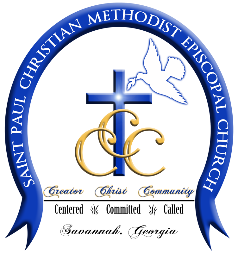 Voucher Request FormDate of Request:  Ministry / Organization Name:  Purpose of Request:  Amount Requested:  Date Funds Needed:  Individual Submitting:  Documents Attached?	     Yes       	  NoMake Check Payable to:  Approved by:  Organization/Ministry:  Treasurer / Asst. Treasurer:  